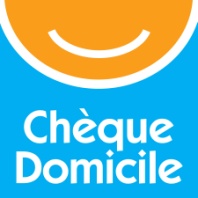 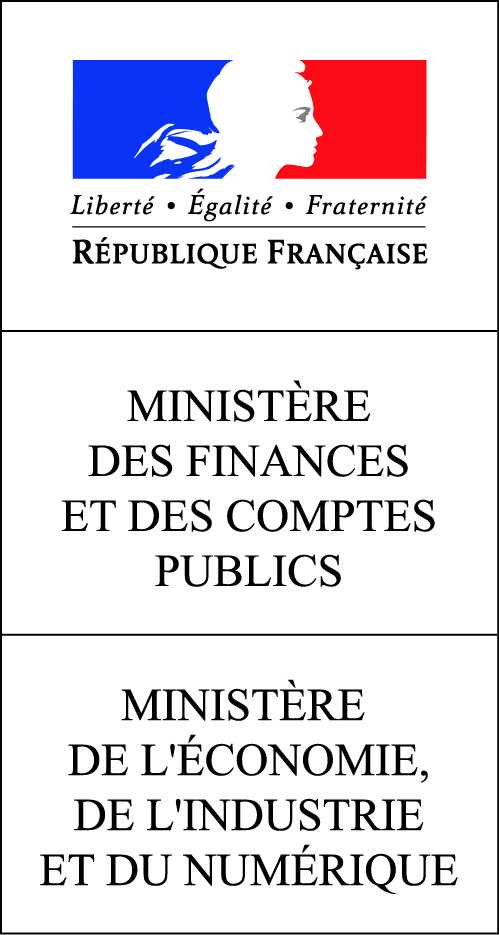 CESU « AIDE A LA PARENTALITE 6/12 ANS » Attestation de changement de situationFormulaire disponible sur la page internet www.chequedomicile.fr/client/MEFA joindre obligatoirement à toute demande de CESU « Aide à la parentalité 6/12 ans» en cas de changement de situation par rapport au dernier avis d’impositionATTESTATION SUR L’HONNEURJe soussigné(e), M  Mme …………………………………………………………………………………………………………………….Né(e) le : ………………………………………………………………………………………………………………………………………………………..Demeurant : …………………………………………………………………………………………………………………………………………………..………………………………………………………………………………………………………………………………………………………………………. Atteste sur l’honneur avoir la charge effective et permanente de mon enfant. Déclare un changement de situation : Divorce Séparation									 Décès du conjoint agent MEF Adoption Enfant porteur de handicap Autre (préciser) :J’ai connaissance des sanctions encourues par l’auteur d’une fausse attestation.Fait pour servir et valoir ce que de droit.DateSignature obligatoire du bénéficiaire			